ŠKODA OCTAVIA SCOUT: Interiér so špecifickými vizuálnymi akcentmiŠpecifické dekoračné lišty a sedadlá potiahnuté látkou ThermoFlux súčasťou štandardnej výbavy Nový stredový airbag zvyšuje ochranu vodiča a spolujazdca Virtuálny kokpit a digitálna asistentka Laura súčasťou štandardnej výbavyBratislava 30. november - Interiér modelu OCTAVIA SCOUT obsahuje špecifické dekoračné lišty, sedadlá potiahnuté látkou ThermoFlux a chrómové ozdobné lišty. Po prvý raz je model OCTAVIA SCOUT vybavený stredovým airbagom. Súčasťou štandardnej výbavy je aj Virtuálny kokpit a digitálna asistentka Laura.Oliver Stefani, šéfdizajnér spoločnosti ŠKODA AUTO, hovorí: „Vo vzdušnom interiéri nového modelu OCTAVIA SCOUT sa človek cíti ako doma. Charakteristickým prvkom je modulárna prístrojová doska, usporiadaná v niekoľkých úrovniach. Vzhľad interiéru dotvára aj mnoho typických prvkov modelov SCOUT, ako napríklad špecifické dekoračné lišty, sedadlá potiahnuté látkou ThermoFlux, vyšité logo SCOUT na predných sedadlách a hnedé kontrastné prešívanie. Automobil má robustný a elegantný vzhľad, čo sú typické znaky modelu OCTAVIA SCOUT s offroadovými prvkami a karosériou kombi.“Špecifické prvky v novom interiériOsobitý vzhľad dodávajú interiéru s ergonomickými prvkami a lepším ovládaním špecifické prvky modelu OCTAVIA SCOUT, ako napríklad dekoračná lišta na prístrojovej doske s dreveným dekórom alebo na želanie v striebornom vyhotovení, sedadlá potiahnuté látkou ThermoFlux alebo vyšité logo SCOUT na operadlách predných sedadiel. Poťahy sedadiel, dvojramenný vyhrievaný multifunkčný kožený volant, ktorý je vybavený páčkami radenia prevodovky DSG, ako aj modulárna prístrojová doska usporiadaná v niekoľkých úrovniach majú kontrastné prešívanie v hnedom odtieni Tabor. Pedále majú hliníkové vyhotovenie. Celkový dojem z interiéru umocňujú chrómové prvky na stredovej konzole. Chrómové ozdobné lišty na prístrojovej doske, výplniach dverí a vnútorných kľučkách dverí v kombinácii s mäkkými materiálmi dodávajú interiéru eleganciu. Vzhľad interiéru dotvárajú vnútorné spätné zrkadlo s automatickým stmievaním a textilné rohožky na podlahe.Virtuálny kokpit s logom SCOUT a digitálna asistentka Laura súčasťou štandardnej výbavyModel ŠKODA OCTAVIA SCOUT má štandardne Virtuálny kokpit s uhlopriečkou 26 cm (10,25"), ktorý pri nastupovaní a vystupovaní zobrazuje špeciálu animáciu s logom SCOUT. Systémy infotainmentu s displejom 25,4 cm (10") sú skonštruované na báze najnovšej generácie modulárnej stavebnice infotainmentu koncernu Volkswagen. Vďaka zabudovanej karte eSIM je OCTAVIA SCOUT vždy online. Systémy infotainmentu umožňujú hlasové ovládanie pomocou digitálnej asistentky Laura, ktorá rozumie aj celým vetám.Stredový airbag a bezkľúčový systém KESSY súčasťou štandardnej výbavy, trojzónová klimatizácia Climatronic k dispozícii na želanie Modely OCTAVIA SCOUT sú štandardne vybavené novým stredovým airbagom medzi prednými sedadlami, ktorý zvyšuje bezpečnosť vodiča a spolujazdca. Účelom tohto airbagu je chrániť vodiča a spolujazdca pred vzájomným stretom pri nehode, predovšetkým pri náraze zboku. Nová OCTAVIA SCOUT ponúka v interiéri aj ďalšie novinky štvrtej generácie modelu OCTAVIA, napríklad elektromechanickú parkovaciu brzdu s funkciou Auto Hold. Nové ambientné LED osvetlenie nepriamo osvetľuje predné dvere, prístrojovú dosku a priestor na nohy. Vodič si môže zvoliť z 30 farieb ambientného osvetlenia. Takisto je možné nastaviť jednu farbu osvetlenia pre dekoračné lišty na prístrojovej doske a predných dverách a inú pre priestor na nohy. Vozidlo má štandardne 10 farieb osvetlenia, ďalších 20 farieb sa dá objednať dodatočne pomocou služby Funkcie na vyžiadanie. Po prvý raz OCTAVIA SCOUT ponúka na želanie aj trojzónovú klimatizáciu Climatronic a akustické bočné sklá vpredu, ktoré ďalej znižujú hluk v kabíne vozidla. V ponuke výbavy na želanie je Phone Box, ktorý umožňuje bezdrôtové nabíjanie mobilného telefónu. Štandardne dodávaný systém bezkľúčového odomykania a štartovania KESSY teraz funguje pre všetky dvere. Súčasťou štandardnej výbavy sú aj dva konektory USB-C vzadu a konektor USB-C na stropnej konzole nad vnútorným spätným zrkadlom, využiteľný napríklad pre palubnú kameru.Pre ďalšie informácie, prosím, kontaktujte:Lenka Kalafut Lendacká, PR manager, ŠKODA AUTO Slovensko s.r.o.T +421 904 701 339lenka.kalafut.lendacka@skoda-auto.sk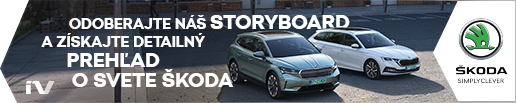 ŠKODA AUTOtento rok oslavuje 125. výročie od svojho založenia v roku 1895, v období začiatkov individuálnej mobility, a je tak jednou z najstarších doteraz aktívnych automobiliek na svete, v súčasnosti ponúka zákazníkom 10 modelových radov osobných automobilov: CITIGO, FABIA, RAPID, SCALA, OCTAVIA, SUPERB, KAMIQ, KAROQ. KODIAQ a ENYAQ iV,v roku 2019 dodala zákazníkom celosvetovo viac ako 1,24 milióna vozidiel, od roku 1991 patrí do koncernu Volkswagen, jedného z globálne najúspešnejších automobilových výrobcov. ŠKODA  AUTO v koncernovom zväzku samostatne vyrába a vyvíja popri vozidlách taktiež komponenty ako sú motory a prevodovky, prevádzkuje tri výrobné závody v Českej republike; vyrába v Číne, Rusku, na Slovensku a v Indii, väčšinou prostredníctvom koncernových partnerstiev, ďalej tiež na Ukrajine a v Kazachstane v spolupráci s lokálnymi partnermi, zamestnáva celosvetovo zhruba 42 000 pracovníkov a je aktívna na viac ako 100 trhoch,v rámci Stratégie 2025 prechádza transformáciou od výrobcu automobilov k „Simply Clever spoločnosti ponúkajúcej najlepšie riešenie mobility“.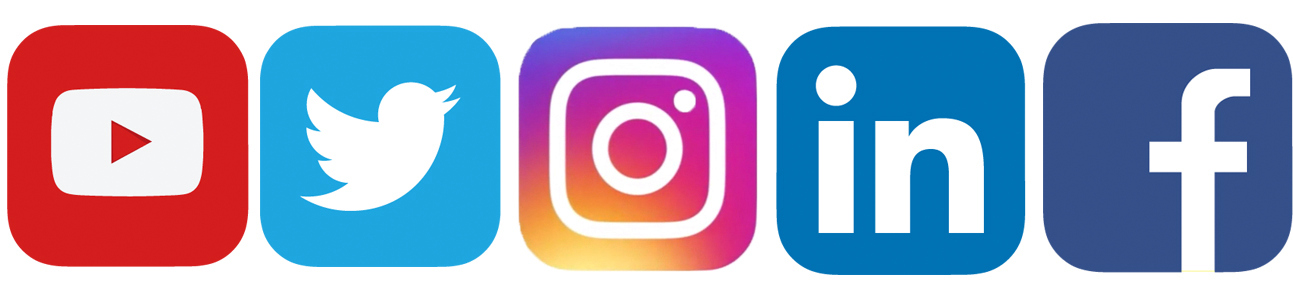 /SkodaAutoSK/SkodaAutoSK